Student’s NameGladwin High School DraftingProject:Hour: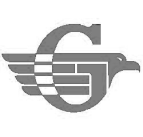 